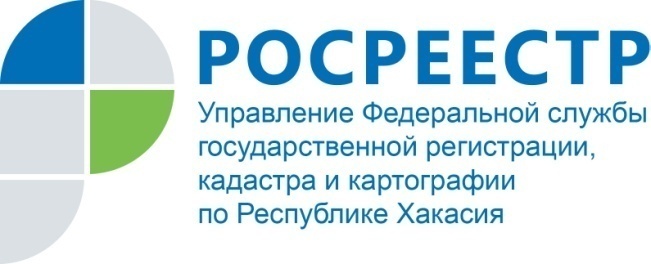 ПРЕСС-РЕЛИЗРУКОВОДСТВО КАДАСТРОВОЙ ПАЛАТЫ ОСУЩЕСТВЛЯЕТ ЛИЧНЫЙ ПРИЕМ ГРАЖДАН В соответствии с Графиком личного приема граждан руководство филиала ФГБУ «ФКП Росреестра» по Республике Хакасия осуществляет прием по личным вопросам.О Федеральной кадастровой палатеФедеральная кадастровая палата (ФГБУ «ФКП Росреестра») – подведомственное учреждение Федеральной службы государственной регистрации, кадастра и картографии (Росреестр). Федеральная кадастровая палата реализует полномочия Росреестра в сфере регистрации прав на недвижимое имущество и сделок с ним, кадастрового учета объектов недвижимости и кадастровой оценки в соответствии с законодательством Российской Федерации.ФГБУ «ФКП Росреестра» образовано в 2011году в результате реорганизации региональных Кадастровых палат в филиалы Федеральной кадастровой палаты во всех субъектах Российской Федерации (всего 81 филиал). Директор ФГБУ «ФКП Росреестра» является Литвинцев Константин Александрович.Директор филиала ФГБУ «ФКП Росреестра» по Республике Хакасия – Вера Ивановна Старунская.Контакты для СМИЕлена ФилатоваНачальник отдела контроля и анализа деятельности8 (3902) 24 29 25fgu19@19.kadastr.ru www.fkprf655017, Абакан, улица Кирова, 100, кабинет 105.Ф.И.О.ДолжностьДни приёмаЧасы приема№ кабинета/окнаСтарунскаяВера ИвановнаДиректор филиалаКаждый первый и третий вторник месяца14:00 – 16:00. Абакан,        ул. Кирова, 100, каб. 211, (3902) 242925Свотин Владислав ГеннадьевичЗаместитель директораКаждый второй и четвертый вторник месяца14:00 – 16:00. Абакан,         ул. Кирова, 100, каб. 215, (3902) 242925НаумоваЛехте АнтоновнаЗаместитель директора -главный технологКаждый первый и третий четверг месяца15:00-17:00. Абакан,        ул. Кирова, 100, каб. 216, (3902) 242925Копылова Людмила АнатольевнаЗаместитель директораКаждый второй и четвертый четверг месяца14:00-16:00. Абакан,        ул. Кирова, 100, каб. 117, (3902) 242925